Gemeinde Bürs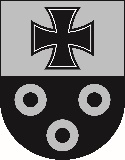 6706 Bürs, Dorfplatz 5Vorarlberg, ÖsterreichUnterlagen für das BauvorhabenDer Baubehörde sind für bewilligungspflichtige und anzeigepflichtige Bauvorhaben im Wesentlichen folgende Unterlagen vorzulegen:Bauantrag bzw. Bauanzeige: Name, Adresse, Telefonnummer und Unterschrift des BauwerbersBaubeschreibung (dreifach): Ausführungsart der Bauteile, Abwasserbeseitigung, Strom- und Wasserversorgung, u.dgl.Pläne: (dreifach)Übersichtsplan	Maßstab	1:1000Lageplan	Maßstab	1:500Abstandsflächenplan	Maßstab	1:200Grundrisse	Maßstab	1:100Schnitt 	Maßstab	1:100Ansichten 	Maßstab	1:100EnergieausweisNachweis des Eigentums oder Zustimmung der/des Eigentümer/sNachweis über die rechtlich gesicherte Verbindung mit einer öffentlichen Verkehrsfläche z.B. DienstbarkeitsvertragAbstandsnachsicht bei BedarfVerzeichnis der NachbarnBaukostensummeHeizsystemGebrauchserlaubnis und/oder Abstandsnachsicht bei Bauvorhaben an LandesstraßenFür Fragen zu bewilligungspflichtigen (§ 18 BauG), anzeigepflichtigen (§19 BauG) oder freien Bauvorhaben (§ 20 BauG) stehen Ihnen Ing. Elmar Matt Tel. 05552/62812 – 117 oder Manuela Müller Tel. 05552/62812-118 zur Verfügung